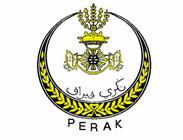 URUSAN KENAIKAN PANGKAT SECARA TIME-BASED BERASASKAN KECEMERLANGAN KALI PERTAMA/KEDUA (TBK1/TBK2)PERKHIDMATAN AWAM NEGERI PERAK DARUL RIDZUAN 						Nama Pegawai : _________________________________ No. Kad Pengenalan Pegawai : _____________________Sila tandakan [  ] mana yang berkenaan.Ulasan Keseluruhan Penyelia :(perlu diisi terutamanya dalam kes pegawai tidak diperakui kenaikan pangkat)____________________________________________________________________________________________________________________________________________________Adalah dengan ini saya mengesahkan bahawa maklumat dan kenyataan di atas adalah benar dan sah serta pegawai telah memenuhi kesemua syarat-syarat kenaikan pangkat seperti di Lampiran A. Saya juga dengan ini mengaku akan dipertanggungjawabkan sekiranya terdapat apa-apa maklumat atau kenyataan yang tidak benar diberikan kepada Unit Pengurusan Prestasi dan Kaunseling, Bahagian Pengurusan Sumber Manusia.Sekian, terima kasih.Nama :_____________________________________________________________________________________________________________________________________________________________________________________________________________________________________________________________________________________________________________________________________________________________________________________________________________________________________________________________________________________________________________________________________________________________________________________________________________________________________________________________________________________________________________________________________________________________________________________________________________No. Kad Pengenalan :No. Kad Pengenalan :No. Kad Pengenalan :No. Kad Pengenalan :________________________________________________________________________________________________________________________________________________________________________________________________________________________________________________________________________________________________________________________________________________________________________________________________________________________________________________________________________________________________________Tarikh Lahir :Tarikh Lahir :Tarikh Lahir :______________________________________________________________________________________________________________________________________________________________________________________________________________________________________________________________________________________________________________________________________________________________________________________________________________________________________________________________________________________________________________________________________________________________________________Gelaran Jawatan :Gelaran Jawatan :Gelaran Jawatan :______________________________________________________________________________________________________________________________________________________________________________________________________________________________________________________________________________________________________________________________________________________________________________________________________________________________________________________________________________________________________________________________________________________________________________Tarikh lantikan perkhidmatan sekarang :Tarikh lantikan perkhidmatan sekarang :Tarikh lantikan perkhidmatan sekarang :Tarikh lantikan perkhidmatan sekarang :Tarikh lantikan perkhidmatan sekarang :Tarikh lantikan perkhidmatan sekarang :Tarikh lantikan perkhidmatan sekarang :Tarikh lantikan perkhidmatan sekarang :Tarikh lantikan perkhidmatan sekarang :Tarikh lantikan perkhidmatan sekarang :Tarikh lantikan perkhidmatan sekarang :____________________________________________Tarikh disahkan dalam jawatan :Tarikh disahkan dalam jawatan :Tarikh disahkan dalam jawatan :Tarikh disahkan dalam jawatan :Tarikh disahkan dalam jawatan :Tarikh disahkan dalam jawatan :Tarikh disahkan dalam jawatan :Tarikh disahkan dalam jawatan :Tarikh disahkan dalam jawatan :______________________________________________________________________________________________________________________________________________________Tarikh kenaikan pangkat terakhir :(Jika berkenaan) Tarikh kenaikan pangkat terakhir :(Jika berkenaan) Tarikh kenaikan pangkat terakhir :(Jika berkenaan) Tarikh kenaikan pangkat terakhir :(Jika berkenaan) Tarikh kenaikan pangkat terakhir :(Jika berkenaan) Tarikh kenaikan pangkat terakhir :(Jika berkenaan) Tarikh kenaikan pangkat terakhir :(Jika berkenaan) Tarikh kenaikan pangkat terakhir :(Jika berkenaan) Tarikh kenaikan pangkat terakhir :(Jika berkenaan) Tarikh kenaikan pangkat terakhir :(Jika berkenaan) __________________________________________________________________________________________________Tarikh memangku :Tarikh memangku :Tarikh memangku :Tarikh memangku :Tarikh memangku :____________________________________________________________________________________________________________________________________________________________________________________________________________________________________________________________________________________________________________________________________________________________________________________________________________________________________Alamat Tempat Bertugas :Alamat Tempat Bertugas :Alamat Tempat Bertugas :Alamat Tempat Bertugas :Alamat Tempat Bertugas :Alamat Tempat Bertugas :Alamat Tempat Bertugas :________________________________________________________________________________________________________________________________________________________________________________________________________________________________________________________________________________________________________________________________________________________________________________________________________________________________________________________________________________________________________________________________________________________________________________________________________________________________________________________________________________________________________________________________________________________________________________________________________________________________________________________________________________________________________________________________________________________________________________________________________________________________________________________________________________________________________________________________________________________________No. Telefon : (Pejabat) No. Telefon : (Pejabat) No. Telefon : (Pejabat) No. Telefon : (Pejabat) No. Telefon : (Pejabat) No. Telefon : (Pejabat) No. Telefon : (Pejabat) ____________________________  samb : _________________________________________  samb : _________________________________________  samb : _________________________________________  samb : _________________________________________  samb : _____________              (Bimbit)              (Bimbit)              (Bimbit)              (Bimbit)              (Bimbit)              (Bimbit)              (Bimbit)____________________________________________________________________________________________________________________________________________No. Faksimili :No. Faksimili :__________________ E-mel : ____________________________________________________ E-mel : ____________________________________________________ E-mel : ____________________________________________________ E-mel : ____________________________________________________ E-mel : ____________________________________________________ E-mel : ____________________________________________________ E-mel : ____________________________________________________ E-mel : ____________________________________________________ E-mel : ____________________________________________________ E-mel : __________________________________Markah LNPT Terkini :Markah LNPT Terkini :Markah LNPT Terkini :Markah LNPT Terkini :Markah LNPT Terkini :Markah LNPT Terkini :Markah LNPT Terkini :Markah LNPT Terkini :201820182018201820182018201920192019201920192019202020202020202020202020Markah LNP Khas :(Jika berkenaan dan perlu dikemukakan bersama)Markah LNP Khas :(Jika berkenaan dan perlu dikemukakan bersama)Markah LNP Khas :(Jika berkenaan dan perlu dikemukakan bersama)Markah LNP Khas :(Jika berkenaan dan perlu dikemukakan bersama)Markah LNP Khas :(Jika berkenaan dan perlu dikemukakan bersama)Markah LNP Khas :(Jika berkenaan dan perlu dikemukakan bersama)Cuti Tanpa GajiCuti Tanpa GajiTiadaTiadaTiadaTiadaAda bermula __________________ hingga _____________________Ada bermula __________________ hingga _____________________Ada bermula __________________ hingga _____________________Ada bermula __________________ hingga _____________________Tindakan TatatertibTindakan TatatertibTindakan TatatertibTiadaTiadaTiadaTiadaAda Jenis Hukuman : ____________________________________Ada Jenis Hukuman : ____________________________________Ada Jenis Hukuman : ____________________________________Ada Jenis Hukuman : ____________________________________Tarikh Hukuman : ___________________________________Tarikh Hukuman : ___________________________________Tarikh Hukuman : ___________________________________Tarikh Hukuman : ___________________________________Tapisan Keutuhan Suruhanjaya Pencegahan Rasuah MalaysiaTapisan Keutuhan Suruhanjaya Pencegahan Rasuah MalaysiaTapisan Keutuhan Suruhanjaya Pencegahan Rasuah MalaysiaTapisan Keutuhan Suruhanjaya Pencegahan Rasuah MalaysiaLulus pada __________________________Lulus pada __________________________Lulus pada __________________________Lulus pada __________________________Menunggu laporan SPRMMenunggu laporan SPRMMenunggu laporan SPRMMenunggu laporan SPRMGagalGagalGagalGagalPengisytiharan HartaPengisytiharan HartaPengisytiharan HartaPengisytiharan HartaPengisytiharan HartaTelah isytihar pada _________________________Telah isytihar pada _________________________Telah isytihar pada _________________________Telah isytihar pada _________________________Belum isytiharBelum isytiharBelum isytiharBelum isytiharTandatangan:____________________________________________Nama:____________________________________________Jawatan:____________________________________________Tarikh:____________________________________________